НОМЕРА   ТЕЛЕФОНОВпо которым можно получить информациюо вакантных должностях муниципальной службы, имеющихся вАдминистрации Пионерского сельского поселенияСмоленского района Смоленской областиПорядок поступления на муниципальную службуПорядок поступления граждан на муниципальную службуФЕДЕРАЛЬНЫЙ ЗАКОН от 02.03.2007 № 25-фзО муниципальной службе в Российской ФедерацииГлава 4. ПОРЯДОК ПОСТУПЛЕНИЯ НА МУНИЦИПАЛЬНУЮ СЛУЖБУ,
ЕЕ ПРОХОЖДЕНИЯ И ПРЕКРАЩЕНИЯ Статья 16. Поступление на муниципальную службу1. На муниципальную службу вправе поступать граждане, достигшие возраста 18 лет, владеющие государственным языком Российской Федерации и соответствующие квалификационным требованиям, установленным в соответствии с настоящим Федеральным законом для замещения должностей муниципальной службы, при отсутствии обстоятельств, указанных в статье 13 настоящего Федерального закона в качестве ограничений, связанных с муниципальной службой.2. При поступлении на муниципальную службу, а также при ее прохождении не допускается установление каких бы то ни было прямых или косвенных ограничений или преимуществ в зависимости от пола, расы, национальности, происхождения, имущественного и должностного положения, места жительства, отношения к религии, убеждений, принадлежности к общественным объединениям, а также от других обстоятельств, не связанных с профессиональными и деловыми качествами муниципального служащего. 3. При поступлении на муниципальную службу гражданин представляет:1) заявление с просьбой о поступлении на муниципальную службу и замещении должности муниципальной службы;Консультант Плюс: примечание.О форме анкеты, представляемой гражданином Российской Федерации, поступающим на муниципальную службу в Российской Федерации, см. распоряжение Правительства РФ от 26.05.2005 N 667-р.2) собственноручно заполненную и подписанную анкету по форме, установленной уполномоченным Правительством Российской Федерации федеральным органом исполнительной власти;(в ред. Федерального закона от 23.07.2008 N 160-ФЗ)3) паспорт;4) трудовую книжку, за исключением случаев, когда трудовой договор (контракт) заключается впервые;5) документ об образовании;6) страховое свидетельство обязательного пенсионного страхования, за исключением случаев, когда трудовой договор (контракт) заключается впервые;7) свидетельство о постановке физического лица на учет в налоговом органе по месту жительства на территории Российской Федерации;8) документы воинского учета - для военнообязанных и лиц, подлежащих призыву на военную службу;9) заключение медицинского учреждения об отсутствии заболевания, препятствующего поступлению на муниципальную службу;10) сведения о доходах за год, предшествующий году поступления на муниципальную службу, об имуществе и обязательствах имущественного характера;11) иные документы, предусмотренные федеральными законами, указами Президента Российской Федерации и постановлениями Правительства Российской Федерации. 4. Сведения, представленные в соответствии с настоящим Федеральным законом гражданином при поступлении на муниципальную службу, могут подвергаться проверке в установленном федеральными законами порядке. В отдельных муниципальных образованиях федеральными законами могут устанавливаться дополнительные требования к проверке сведений, представляемых гражданином при поступлении на муниципальную службу.5. В случае установления в процессе проверки, предусмотренной частью 4 настоящей статьи, обстоятельств, препятствующих поступлению гражданина на муниципальную службу, указанный гражданин информируется в письменной форме о причинах отказа в поступлении на муниципальную службу.6. Поступление гражданина на муниципальную службу осуществляется в результате назначения на должность муниципальной службы на условиях трудового договора в соответствии с трудовым законодательством с учетом особенностей, предусмотренных настоящим Федеральным законом.7. Гражданин, поступающий на должность главы местной администрации по результатам конкурса на замещение указанной должности, заключает контракт. Порядок замещения должности главы местной администрации по контракту и порядок заключения и расторжения контракта с лицом, назначаемым на указанную должность по контракту, определяются Федеральным законом от 6 октября 2003 года N 131-ФЗ "Об общих принципах организации местного самоуправления в Российской Федерации". Типовая форма контракта с лицом, назначаемым на должность главы местной администрации по контракту, утверждается законом субъекта Российской Федерации.8. Поступление гражданина на муниципальную службу оформляется актом представителя нанимателя (работодателя) о назначении на должность муниципальной службы.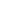 № п\пДолжность№ телефона1.Глава муниципального образованияПионерского сельского поселенияСмоленского района Смоленской областиГеращенков Михаил Фёдорович 35-62-702. Старший инспектор АдминистрацииИстратова Екатерина Ивановна 36-38-47